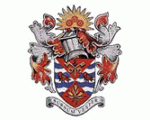 Dagenham Rugby Union Football ClubMembership Application/Renewal FormAll subscriptions are due by the 31st July, Payment can be made by payment transfer, cheque or cash Full & Family membership £50,  Associate Membership £25Please complete in BLOCK CAPITALSContact –  In case of emergency ( ICE)Terms & Conditions I/we agree to abide by the rules and regulations of the club I/we have no objection to the data on this form being held on computer database and used in connection with Dagenham RUFCI/ we have no objection to being contacted by email or telephone by the club on membership or other matters at the discretion of the officer and committee of the club Name ……………………………………………………………………………………………………………………….Signed …………………………………………………………………………………      Date…………………………………… This form is to be returned to the club secretary.First NameSurnameDate of Birth Address – please include postcodeTelephone no – please provide at least one HomeMobileEmail address (optional)Name:Telephone No: please provide at least one Payment receivedRFU membership noDRUFC membership no /year